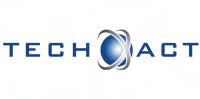 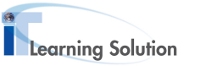 ITLS Strikes a Partnership with IDCA to Bring Accredited Data Centre Training Courses to Asia Pacific24 JUNE 2015, SINGAPORE – The world’s leading Certified Data Center training courses, backed and accredited by the International Data Center Authority (IDCA), are now available across Asia Pacific through IT Learning Solution (ITLS), a wholly owned subsidiary of Fastlane, a leading global IT enablement company. ITLS has secured a strategic partnership with TechXact to provide the world’s leading and most popular Data Center education, training certification and career enhancement program for professionals that are in pursuit of ultimately becoming a Data Center Authority. There are two tracks available - Management and Expert. Training is essential in organizations as employees are a company's most valuable asset. Staff that are fully cognizant of the data center’s functional risks can help minimize downtime and add resilience to the organization. Often personnel that are IT trained are ‘thrown’ into the data center where they have to deal with power, cooling, fire suppression and other facilities-related matters for which they have never been formally trained. This is a very big risk and concern as the data center is at the heart of any business and small mistakes can have fatal consequences. For years, TechXact has facilitated certified data center training programs that have helped thousands around the world overcome this lack of knowledge and the challenge that is the number one hurdle of every resilient institution.The courses are vital for executives, data center owners, managers, operators, specialist, subject matter experts, engineers, consultants, designers, architects and project managers. They cover the full breadth of data center causes of downtime, standards, building, construction, power, cooling, fire, EMF, and lighting all the way to design, scalability, security, safety, labeling, documentation, SLA, OLA. TechXact also offers certified data center courses covering advanced topics of data center design life cycle, tiered infrastructure designing, planning, maintenance standards, raised floor, suspended ceiling, power, electro-magnetic fields, cooling, fire protection, IT, telecom, application, cable management, environment specifications and data center efficiency.The IDCA Certified Data Center courses are designed to bridge the gaps of IT and Facilities, define cloud in terms of both its physical and virtual aspects and expose participants to the key components of the data center. They address effective methods of setting up and improving key aspects such as power, cooling, ICT, security, cabling, safety etc. to ensure a high-availability data center, while minding key operational and maintenance issues and concerns.– END – Notes to Editors:The International Data Center Authority (IDCA) has been established to streamline, structure, educate and give direction to the data center industry. IDCA’s core mission is to aid in standardizing the approach, selection, design, feasibility, operation, and various processes and methodologies of Data CenterCourses cover the full breadth of data center causes of downtime, standards, building, construction, power, cooling, fire, EMF, and lighting all the way to design, scalability, security, safety, labeling, documentation, SLA, OLA. TechXact offers certified data center courses covering advanced topics of data center design life cycle, tiered infrastructure designing, planning, maintenance standards, raised floor, suspended ceiling, power, electro-magnetic fields, cooling, fire protection, IT, telecom, application, cable management, environment specifications and data center efficiencyIT Learning Solution also specializes in Cisco, NetApp, IBM, Microsoft and VMware in both sales and technology.The aim is to help bring the elite data center training and certification to the Asia Pacific and make them available locally to professionals in the Asia Pacific regions.